ELIGIBILITY CHECKLIST:AUTHORISATIONCONTACT INFORMATION:CRITERIA: (Maximum 500 words each)SUGGESTED INCLUSIONS:What drives innovation in your organisation?What sets your company and business proposition apart from your competitors?Add any global benefit-forecasts if you canNOMINATION OVERVIEW: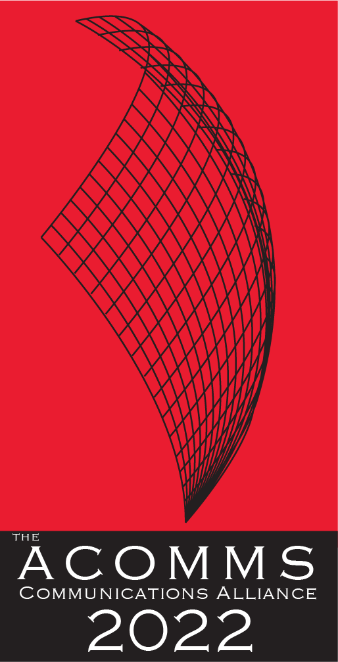 NOMINATION FORMAWARD CATEGORYARTIFICIAL INTELLIGENCERecognising outstanding and innovative initiatives making/furthering responsible use of Artificial Intelligence (AI)IMPORTANT DATESLaunch of the Awards/Nominations openMonday, 28th March 2022Nominations CloseFriday, 27th May 2022Announcement of ShortlistWednesday, 13th July 2022Awards Dinner and Awards PresentationsThursday, 25th August 2022Nominee is an Australian owned company registered in the last 10 yearsThe company's Artificial Intelligence/application must be commercially availableThe company must be making more than $500K in annual revenuesEach section of the Nomination form has been completedThe judges can only assess the nomination on the information and materials supplied on the nomination form, so we advise nominees to provide as much information as possible including the suggested Inclusions and supporting testimonials.The judges can only assess the nomination on the information and materials supplied on the nomination form, so we advise nominees to provide as much information as possible including the suggested Inclusions and supporting testimonials.By submitting my nomination electronically, I hereby declare that the information provided for the 2022 ACOMM Awards entry is accurate and correct.  I also agree to abide by the judging decisions made by the judging panel and their decisions will be accepted and final.By submitting my nomination electronically, I hereby declare that the information provided for the 2022 ACOMM Awards entry is accurate and correct.  I also agree to abide by the judging decisions made by the judging panel and their decisions will be accepted and final.NameCompanyORGANISATION NAME/COMPANYNUMBER OF STAFF IN AUSTRALIACONTACT NAMEJOB TITLEADDRESSPHONEMOBILEEMAIL ADDRESSName of Artificial Intelligence nominated for this awardDate Artificial Intelligence initiative introduced to the marketplace.1.Describe the nature of the initiative, the challenges that it was designed to address, and the implementation process.2.Describe how any potential ethical considerations and risks of unintended consequences were addressed.3.Describe the outcomes of the initiatives and the benefits generated for customers and for your company/organisation. Quantify where possible.DO NOT FORGET TO INCLUDE SUGGESTED ENCLUSIONS AND SUPPORTING TESTIMONIALS.Concise company profile overview.(max. 250 words)Short description of the entry.(max. 50 words)Please attach your Company Logo: A high res (1MG in eps or aif) version of your company logo. The ACOMMS will only use your logo if your entry is shortlisted as a finalist in its given category.Please attach your Company Logo: A high res (1MG in eps or aif) version of your company logo. The ACOMMS will only use your logo if your entry is shortlisted as a finalist in its given category.